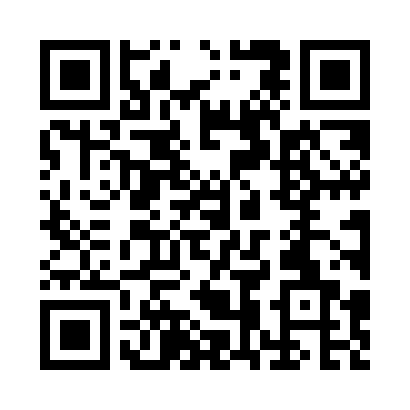 Prayer times for Worth Center, New York, USASat 1 Jun 2024 - Sun 30 Jun 2024High Latitude Method: Angle Based RulePrayer Calculation Method: Islamic Society of North AmericaAsar Calculation Method: ShafiPrayer times provided by https://www.salahtimes.comDateDayFajrSunriseDhuhrAsrMaghribIsha1Sat3:385:241:015:068:3910:262Sun3:375:241:025:078:4010:273Mon3:365:231:025:078:4010:284Tue3:355:231:025:078:4110:295Wed3:345:231:025:088:4210:306Thu3:345:221:025:088:4310:317Fri3:335:221:025:088:4310:328Sat3:335:221:035:098:4410:339Sun3:325:211:035:098:4410:3410Mon3:325:211:035:098:4510:3511Tue3:315:211:035:108:4610:3512Wed3:315:211:035:108:4610:3613Thu3:315:211:045:108:4610:3714Fri3:315:211:045:108:4710:3715Sat3:305:211:045:118:4710:3816Sun3:305:211:045:118:4810:3817Mon3:305:211:055:118:4810:3918Tue3:305:211:055:118:4810:3919Wed3:305:211:055:128:4910:4020Thu3:315:221:055:128:4910:4021Fri3:315:221:055:128:4910:4022Sat3:315:221:065:128:4910:4023Sun3:315:221:065:128:4910:4024Mon3:325:231:065:138:4910:4025Tue3:325:231:065:138:4910:4026Wed3:335:231:065:138:4910:4027Thu3:335:241:075:138:4910:4028Fri3:345:241:075:138:4910:4029Sat3:355:251:075:138:4910:3930Sun3:355:251:075:148:4910:39